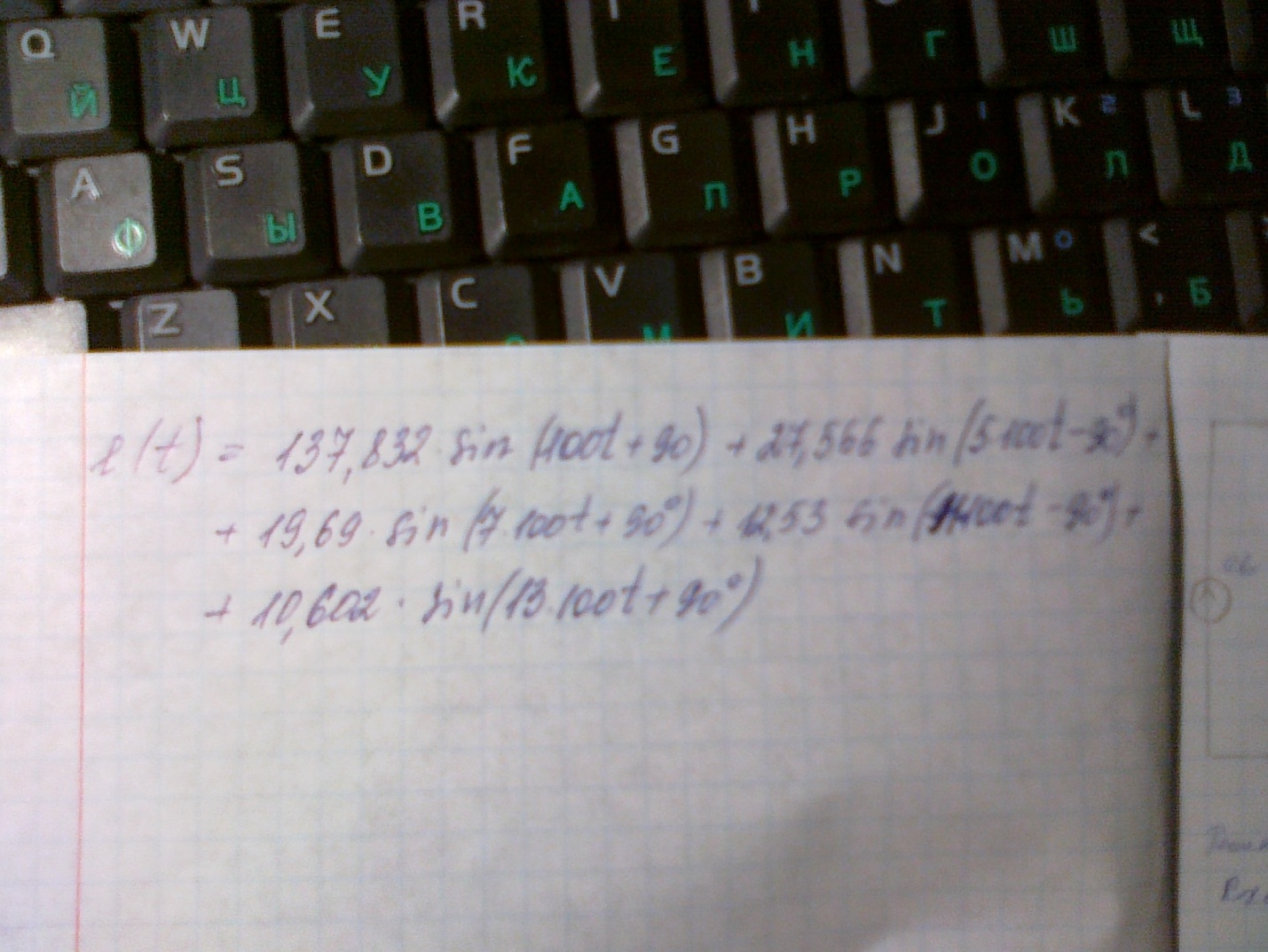 Условие для задачи:”Расчёт цепей с несинусоидальным источниками энергии”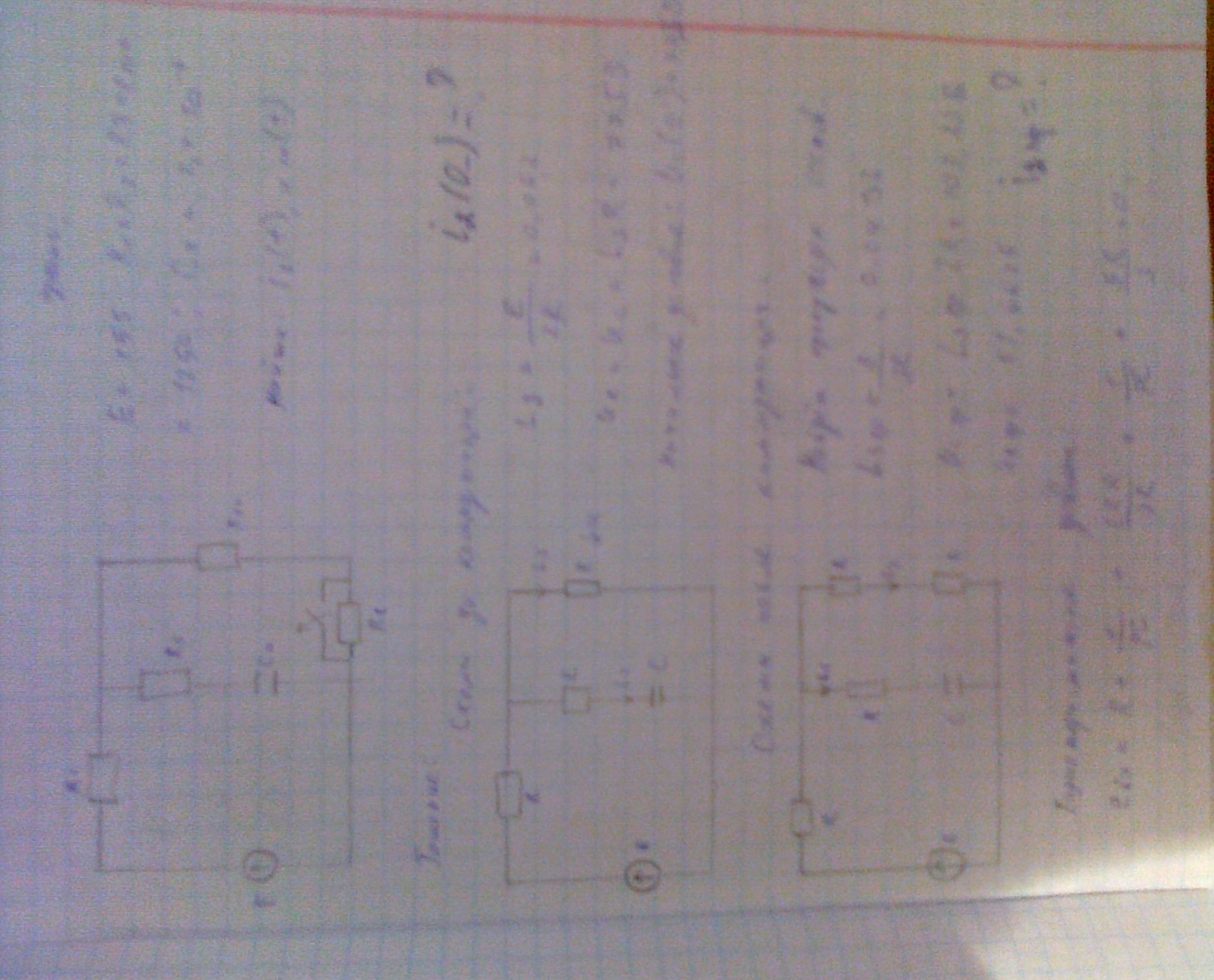 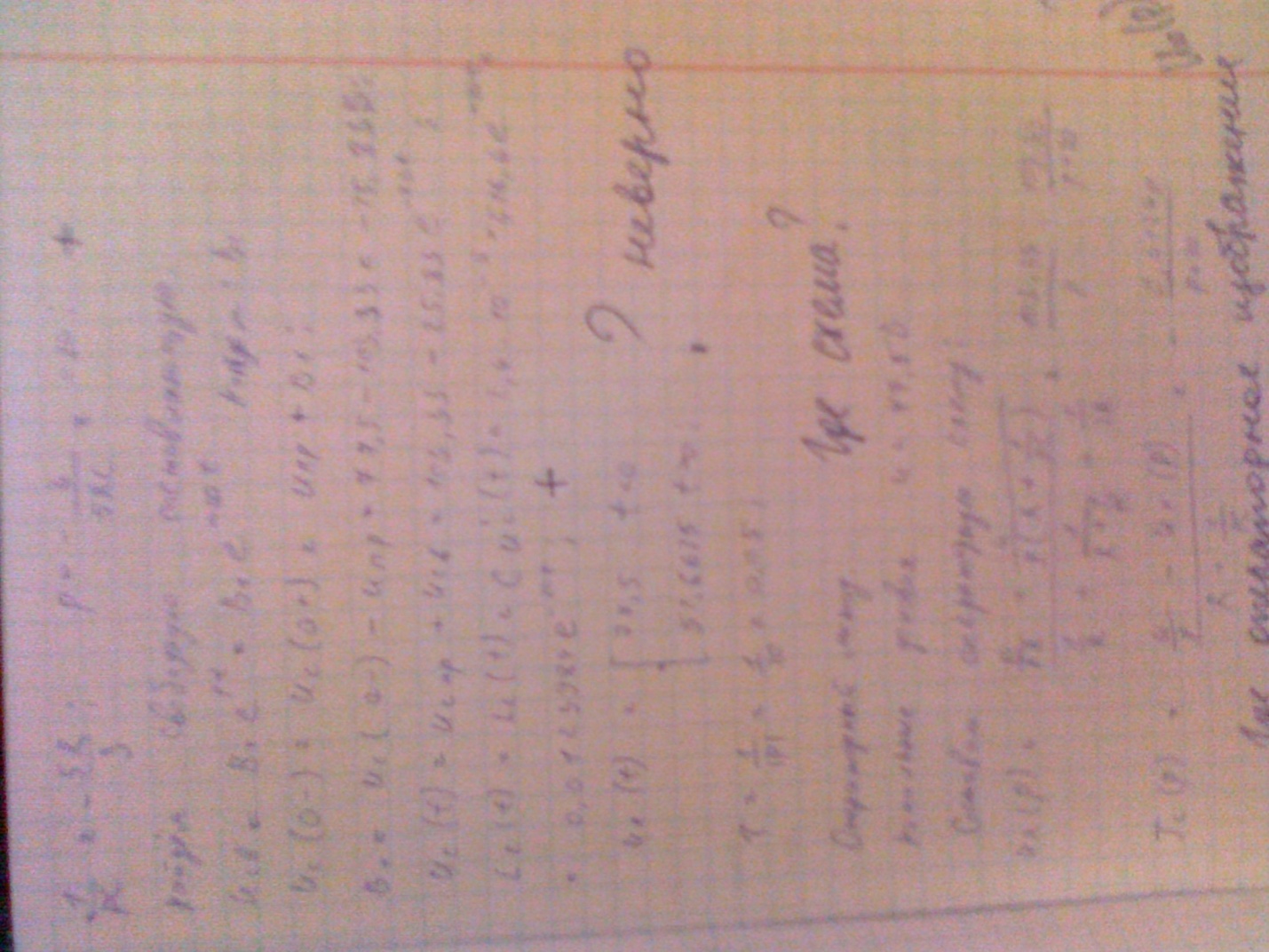 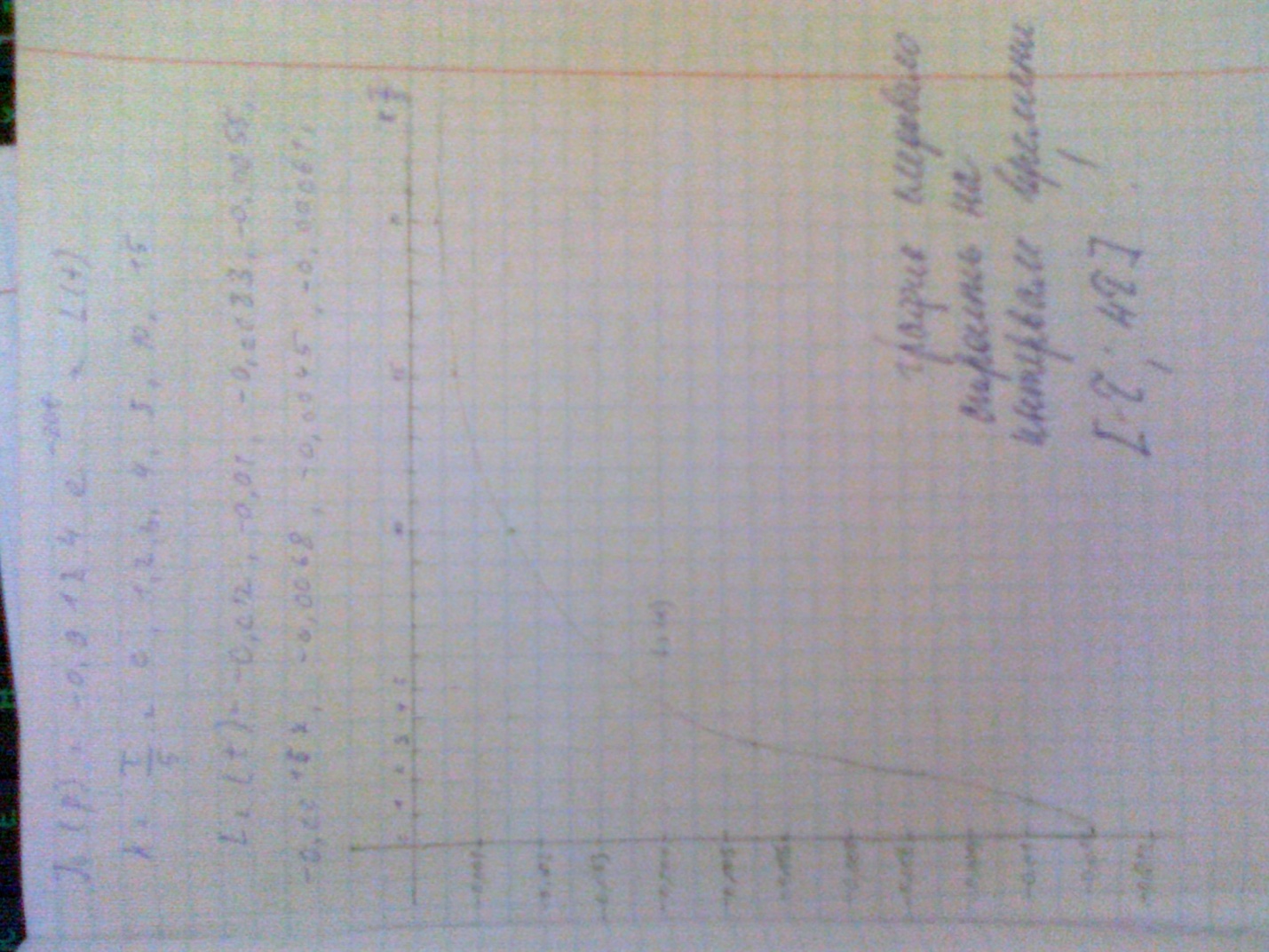 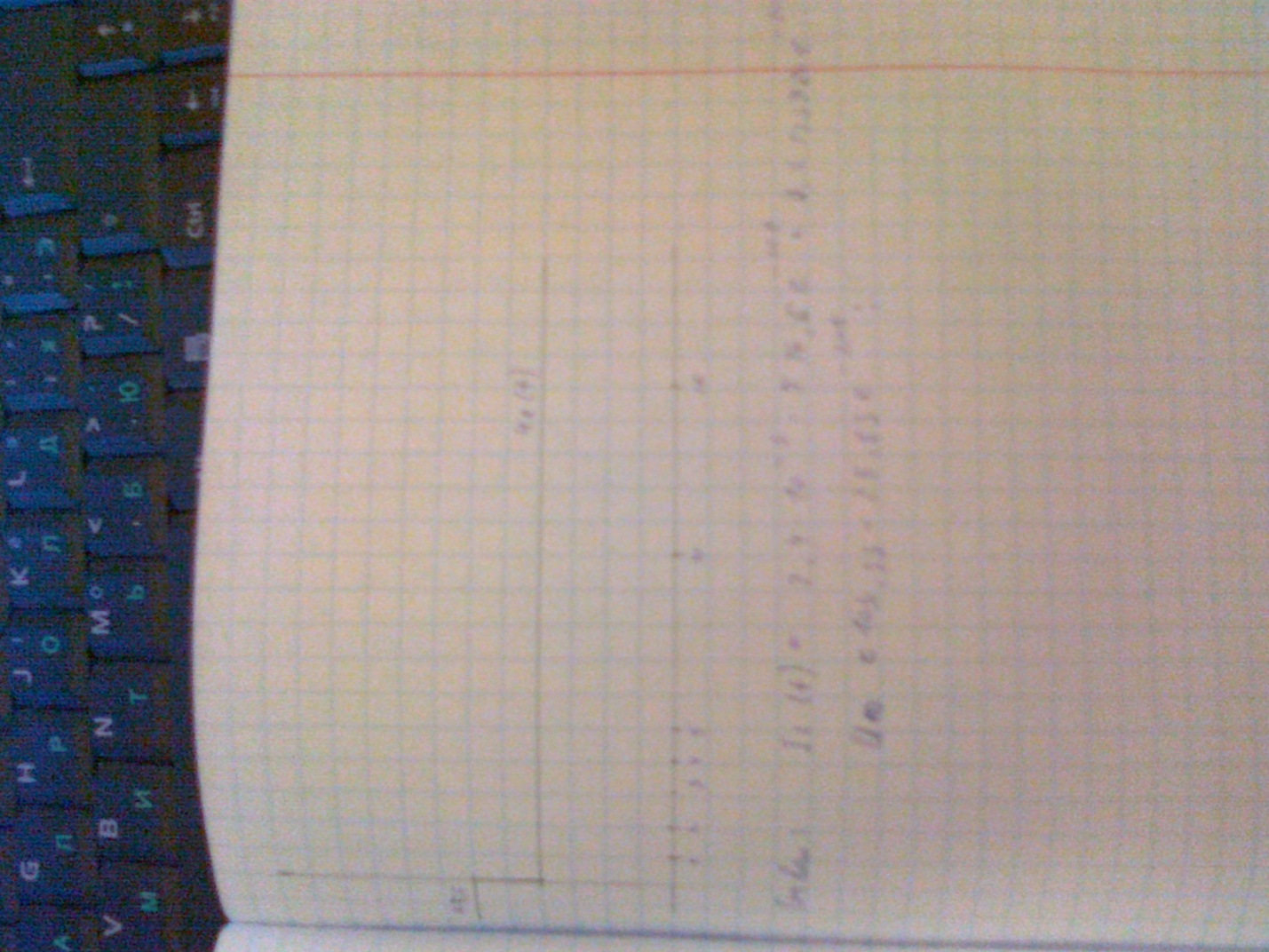 